PSP Bojana MihocekUtorak, 25.5.2021. AKTIVNOST: SLOVAOPIS AKTIVNOSTI: IZGOVORI ŠTO JE NA SLICI PRONAĐI I ZAOKRUŽI POČETNO SLOVO RIJEČI 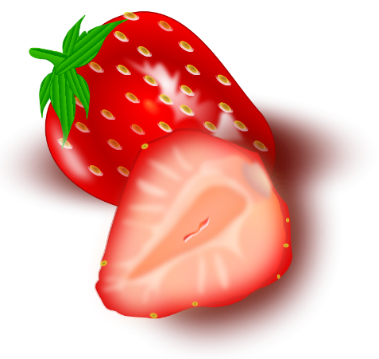 B   R    T         J    V   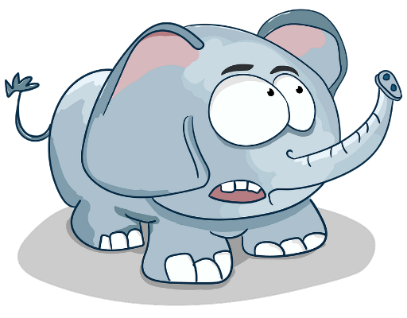 Š   R    I                    L   S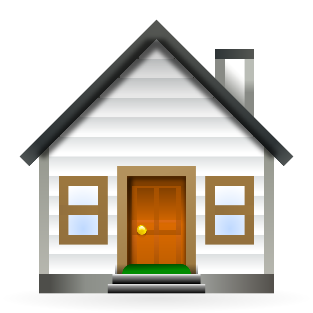 C   U    K A   N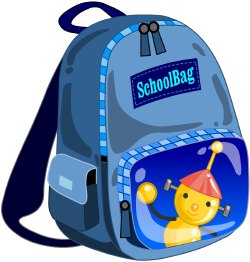 E   R    T            F   LJ